Vznášedlo z CDCílem pracovního listu je poskytnout návod na jednoduchou výrobu vznášedla.Pomůcky: psací potřeby, na pokus: nepotřebné CD, víčko od PET lahve – pití pro děti, nafukovací balonek, tavnou pistoli s nábojem, smirkový papírVznášedlo z CD________________________________________________________Přečti si text a doplň do něj tato slova:vrtulemi, vzduch, Proud, prostředek, spodníZa vznášedlo považujeme dopravní _______________, který se pohybuje na vzduchovém polštáři těsně nad povrchem země nebo nad vodní hladinou.____________ vzduchu, který vhánějí dmychadla přes otvory ve __________části stroje, proudí přímo pod vznášedlo, a tím vytváří vzduchový polštář. Abyzbytečně _____________ neunikal do okolí, je zadržován pružnou manžetou.Přetlak, který vzniká pod vznášedlem, jej udržuje těsně nad povrchem zeměnebo vodní hladiny. Pohyb vznášedla do stran bývá ovládán _____________.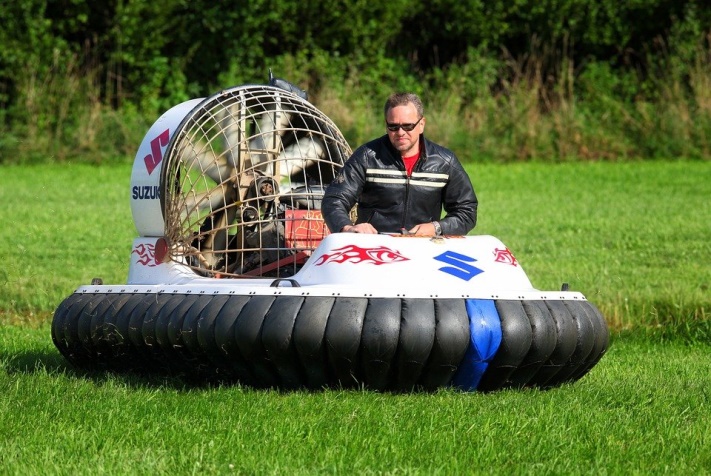 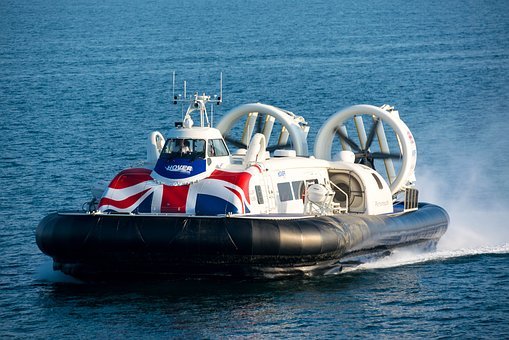 Podle obrázkového postupu si vznášedlo vyrob a vyzkoušej:                                                                2)                                                                                                                                                                                                                                                                                                                                                                                                               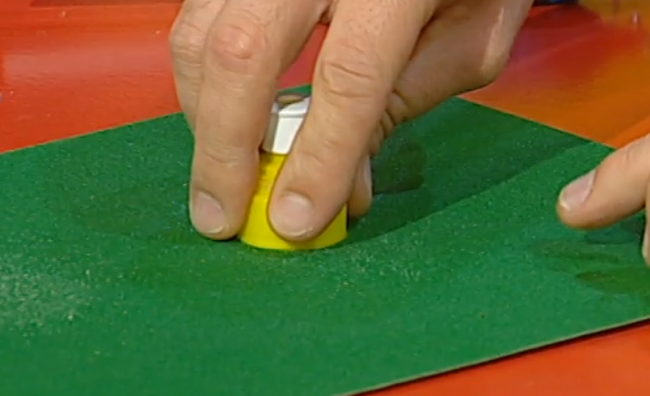 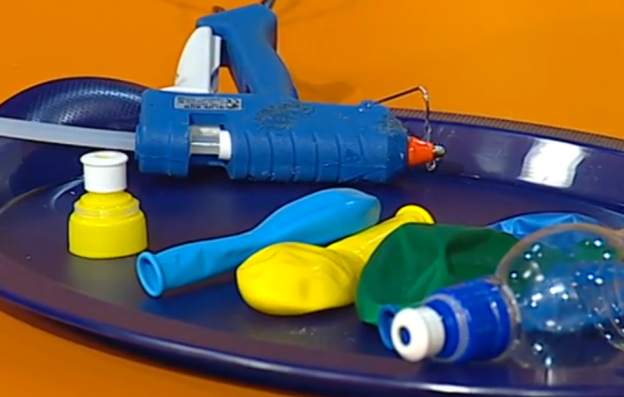                                                            4)                                                                          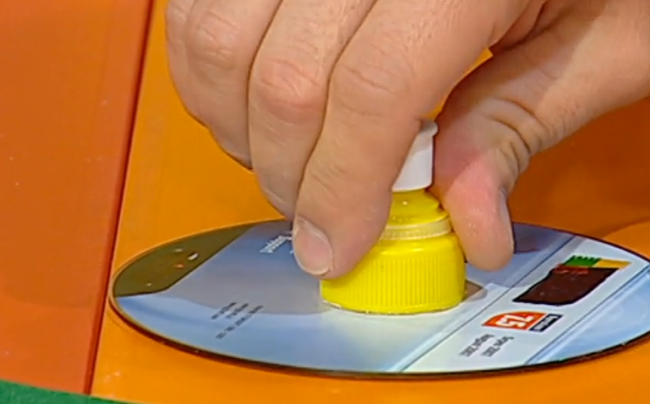 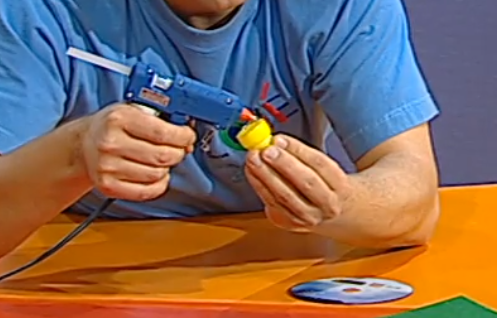        5)                                                    6) 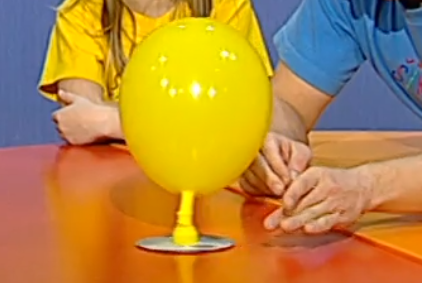 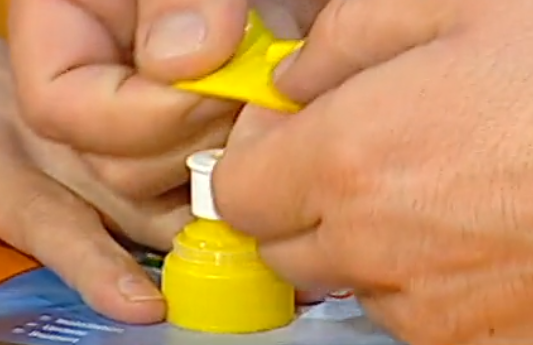 Co jsem se touto aktivitou naučil/a:……………………………………………………………………………………………………………………………………………………………………………………………………………………………………………………………………………………………………………………………………………………………………..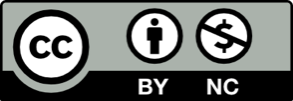 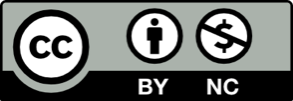 